ΚΟΙΝΩΦΕΛΗΣ ΕΠΙΧΕΙΡΗΣΗ                                             ΠΡΟΜΗΘΕΙΑ ΓΡΑΦΙΤΗ ΑΡ. ΠΡΩΤ. 537/21-02-2020ΔΗΜΟΥ ΛΕΒΑΔΕΩΝ (Κ.Ε.ΔΗ.Λ)                                                                ΠΡΟΫΠ/ΣΜΟΣ: 766,32€ ΜΕ ΦΠΑΤο αντικείμενο της προμήθειας είναι τέσσερα (4) γνήσια toners και τρία (3) γνήσια drums για τις ανάγκες του εξοπλισμού των γραφείων διοίκησης του Προγράμματος μίσθωσης διαμερισμάτων σε αιτούντες άσυλο στη Λιβαδειά που υλοποιεί η Κοινωφελής Επιχείρηση του Δήμου Λεβαδέων, βάσει της αριθμ. GRC01/2020/0000000223/000 Συμφωνίας με την Ύπατη Αρμοστεία του ΟΗΕ για τους Πρόσφυγες. Τα προσκομιζόμενα υλικά θα φέρουν υποχρεωτικά την επισήμανση CE της Ευρωπαϊκής Ένωσης. Συγκεκριμένα να χαρακτηρίζονται από τα κάτωθι τεχνικά στοιχεία:Τόνερ για εκτυπωτή με τα κάτωθι τεχνικά χαρακτηριστικά:α) Ένα (1) Γνήσιο Toner για φωτοτυπικό/scanner Lexmark MX317 DN (2500σελίδες)-Part No 51B2000β) Ένα (1) Γνήσιο Toner για φωτοτυπικό/scanner Lexmark MX310 DN (10.000 σελίδες)-Part No 60F2H00γ) Δύο (2) Γνήσια Toners για εκτυπωτή Samsung Xpress M2825 DN (3000 σελίδες)- Part No MLT-D116Lδ) Ένα (1) Γνήσιο Drum για εκτυπωτή Lexmark MS410 DN (60.000 σελίδες)-Part No 50F0Z00ε) Ένα (1) Γνήσιο Drum για φωτοτυπικό/scanner Lexmark MX310 DN (60.000 σελίδες)-Part No 50F0Z00στ) Ένα (1) Γνήσιο Drum για εκτυπωτή Samsung M2825 DN (9.000 σελίδες)-Part No MLT-R116Για την κατωτέρω δαπάνη υπάρχει εγγεγραμμένη πίστωση ποσού ύψους 776,32 € η οποία θα βαρύνει τον Κ.Α. 15/6612.001 με τίτλο "Είδη γραφείου, αναλώσιμα, τόνερ"του σκέλους των εξόδων του προϋπολογισμού της Κ.Ε.ΔΗ.Λ. οικ. έτους 2020.                                                                                                                    ΛΙΒΑΔΕΙΑ, 21/02/2020              Ο ΣΥΝΤΑΞΑΣ                                                                                        ΘΕΩΡΗΘΗΚΕ        ΛΑΜΠΡΙΤΖΗΣ ΙΩΑΝΝΗΣ                                                                      ΖΟΥΒΕΛΟΥ ΕΛΕΝΗΥΠΕΥΘΥΝΟΣ ΠΑΡΟΧΩΝ&ΠΡΟΜΗΘΕΙΩΝ                                         ΥΠΕΥΘΥΝΗ ΟΙΚΟΝΟΜΙΚΏΝΚΟΙΝΩΦΕΛΗΣ ΕΠΙΧΕΙΡΗΣΗ                                            ΠΡΟΜΗΘΕΙΑ ΓΡΑΦΙΤΗ ΑΡ. ΠΡΩΤ. 537/21-02-2020ΔΗΜΟΥ ΛΕΒΑΔΕΩΝ (Κ.Ε.ΔΗ.Λ)                                                     ΠΡΟΫΠΟΛΟΓΙΣΜΟΣ: 766,32€ ΜΕ ΦΠΑΕΝΔΕΙΚΤΙΚΟΣ ΠΡΟΫΠΟΛΟΓΙΣΜΟΣ                                                                                                                   ΛΙΒΑΔΕΙΑ, 21/02/2020               Ο ΣΥΝΤΑΞΑΣ                                                                                       ΘΕΩΡΗΘΗΚΕ       ΛΑΜΠΡΙΤΖΗΣ ΙΩΑΝΝΗΣ                                                                       ΖΟΥΒΕΛΟΥ ΕΛΕΝΗΥΠΕΥΘΥΝΟΣ ΠΑΡΟΧΩΝ&ΠΡΟΜΗΘΕΙΩΝ                                         ΥΠΕΥΘΥΝΗ ΟΙΚΟΝΟΜΙΚΏΝΚΟΙΝΩΦΕΛΗΣ ΕΠΙΧΕΙΡΗΣΗ                                             ΠΡΟΜΗΘΕΙΑ ΓΡΑΦΙΤΗ ΑΡ. ΠΡΩΤ. 537/21-02-2020ΔΗΜΟΥ ΛΕΒΑΔΕΩΝ (Κ.Ε.ΔΗ.Λ)                                                      ΠΡΟΫΠΟΛΟΓΙΣΜΟΣ: 766,32 € ΜΕ ΦΠΑ    ΟΙΚΟΝΟΜΙΚΗ ΠΡΟΣΦΟΡΑ	Ο ΠΡΟΣΦΕΡΩΝ		               (ΥΠΟΓΡΑΦΗ ΚΑΙ ΣΦΡΑΓΙΔΑ)                                                                                                                   ΛΙΒΑΔΕΙΑ,         /        / 2020  ΚΟΙΝΩΦΕΛΗΣ ΕΠΙΧΕΙΡΗΣΗ                                             ΠΡΟΜΗΘΕΙΑ ΓΡΑΦΙΤΗ ΑΡ. ΠΡΩΤ.537/21-02-2020ΔΗΜΟΥ ΛΕΒΑΔΕΩΝ (Κ.Ε.ΔΗ.Λ)                                                      ΠΡΟΫΠΟΛΟΓΙΣΜΟΣ: 766,32 € ΜΕ ΦΠΑΕΙΔΙΚΗ ΣΥΓΓΡΑΦΗ ΥΠΟΧΡΕΩΣΕΩΝΆρθρο 1ο : Αντικείμενο ΠρομήθειαςΤο αντικείμενο της προμήθειας είναι :α) Ένα (1 )Γνήσιο Toner για φωτοτυπικό/scanner Lexmark MX317 DN (2500 σελίδες)-Part No 51Β2000, β)  Ένα (1) Γνήσιο Toner για φωτοτυπικό/scanner Lexmark MX310 DN (10.000 σελίδες)-Part No 60F2H00  γ) Δύο (2) Γνήσια toners για εκτυπωτή Samsung Xpress M2825 DN (3000 σελίδες)- Part No MLT-D116L,  δ)  Ένα (1) Γνήσιο Drum για εκτυπωτή Lexmark MS410 DN (60.000 σελίδες)-Part No 50F0Z00,  ε) Ένα (1) Γνήσιο Drum για εκτυπωτή Lexmark MX310 DN (60.000 σελίδες)-Part No 50F0Z00, στ) Ένα (1) Γνήσιο Drum για εκτυπωτή Samsung Xpress M2825 DN (9000 σελίδες)- Part No MLT-R116για τις ανάγκες που προκύπτουν σε γραφίτη στα πλαίσια υλοποίησης του προγράμματος ‘’Μίσθωση διαμερισμάτων σε αιτούντες άσυλο στη Λιβαδειά’’ της Ύπατης Αρμοστείας ΟΗΕ. Τα προσκομιζόμενα υλικά θα φέρουν υποχρεωτικά την επισήμανση CE της Ευρωπαϊκής Ένωσης. Άρθρο 2ο : Ισχύουσες ΔιατάξειςΗ διενέργεια του διαγωνισμού και η εκτέλεση της προμήθειας διέπονται από τις διατάξεις :α)Του  Ν 4412/2016Άρθρο 3ο : Τεχνικές ΠροδιαγραφέςΩς αναλύονται στο κεφάλαιο Τεχνική Περιγραφή και Προδιαγραφές.Άρθρο 4ο . Παραλαβή της προμήθειας.Η παραλαβή των προς προμήθεια ειδών, θα γίνει από την Επιτροπή Παραλαβής της Κ.Ε.ΔΗ.Λ., σύμφωνα με το άρθρο 221 του Ν 4412/2016 στα γραφεία της Κ.Ε.ΔΗ.Λ, σύμφωνα με τις σχετικές υποδείξεις του τμήματος παροχών και προμηθειών.                                                                                                                   ΛΙΒΑΔΕΙΑ, 21/02/2020                Ο ΣΥΝΤΑΞΑΣ                                                                                     ΘΕΩΡΗΘΗΚΕ         ΛΑΜΠΡΙΤΖΗΣ ΙΩΑΝΝΗΣ                                                                    ΖΟΥΒΕΛΟΥ ΕΛΕΝΗΥΠΕΥΘΥΝΟΣ ΠΑΡΟΧΩΝ&ΠΡΟΜΗΘΕΙΩΝ                                           ΥΠΕΥΘΥΝΗ ΟΙΚΟΝΟΜΙΚΩΝΚΟΙΝΩΦΕΛΗΣ ΕΠΙΧΕΙΡΗΣΗ                                             ΠΡΟΜΗΘΕΙΑ ΓΡΑΦΙΤΗ ΑΡ. ΠΡΩΤ. 537/21-02-2020ΔΗΜΟΥ ΛΕΒΑΔΕΩΝ (Κ.Ε.ΔΗ.Λ)                                                      ΠΡΟΫΠΟΛΟΓΙΣΜΟΣ: 766,32 € ΜΕ ΦΠΑΓΕΝΙΚΗ ΣΥΓΓΡΑΦΗ ΥΠΟΧΡΕΩΣΕΩΝΆρθρο 1ο : Αντικείμενο ΠρομήθειαςΤο αντικείμενο της προμήθειας είναι :α) Ένα (1 )Γνήσιο Toner για φωτοτυπικό/scanner Lexmark MX317 DN (2500 σελίδες)-Part No 51Β2000, β)  Ένα (1) Γνήσιο Toner για φωτοτυπικό/scanner Lexmark MX310 DN (10.000 σελίδες)-Part No 60F2H00  γ) Δύο (2) Γνήσια toners για εκτυπωτή Samsung Xpress M2825 DN (3000 σελίδες)- Part No MLT-D116L,  δ)  Ένα (1) Γνήσιο Drum για εκτυπωτή Lexmark MS410 DN (60.000 σελίδες)-Part No 50F0Z00,  ε) Ένα (1) Γνήσιο Drum για εκτυπωτή Lexmark MX310 DN (60.000 σελίδες)-Part No 50F0Z00, στ) Ένα (1) Γνήσιο Drum για εκτυπωτή Samsung Xpress M2825 DN (9000 σελίδες)- Part No MLT-R116για τις ανάγκες σε γραφίτη που προκύπτουν στα πλαίσια υλοποίησης του προγράμματος ‘’Μίσθωση διαμερισμάτων σε αιτούντες άσυλο στη Λιβαδειά’’ της Ύπατης Αρμοστείας του ΟΗΕ. Τα προσκομιζόμενα υλικά θα φέρουν υποχρεωτικά την επισήμανση CE της Ευρωπαϊκής Ένωσης. Άρθρο 2ο : Ισχύουσες ΔιατάξειςΗ διενέργεια του διαγωνισμού και η εκτέλεση της προμήθειας διέπονται από τις διατάξεις του Ν.4412/2016.Άρθρο 3ο : ΣύμβασηΟ ανάδοχος της προμήθειας αυτής, μετά από την κατά νόμο έγκριση του αποτελέσματος, υποχρεούται να προσέλθει την επομένη από την ημερομηνία κοινοποίησης της ανακοίνωσης της κατακύρωσης για να υπογράψει τη σύμβαση.Η πληρωμή θα γίνει με χρηματικό ένταλμα που θα εκδοθεί μετά την παραλαβή των ειδών , θα συνοδεύεται από τα νόμιμα δικαιολογητικά και εφόσον η επιτροπή παραλαβής δεν διαπιστώσει κανένα πρόβλημα ως προς την ποιότητα και καταλληλότητα αυτών.Άρθρο 4ο : Παραλαβή των ΥλικώνΗ παραλαβή των προς προμήθεια ειδών, θα γίνει από την Επιτροπή Παραλαβής, σύμφωνα με το άρθρο 221 του Ν.4412/2016. Η παράδοση των υλικών θα γίνει  στα γραφεία της Κ.Ε.ΔΗ.Λ κατόπιν υποδείξεων του τμήματος παροχών και προμηθειών.Χρόνος μέχρι τον οποίο διενεργείται η παραλαβή ορίζεται έως 10 ημερολογιακές ημέρες από την ανάθεση του έργου.Άρθρο 5ο : Φόροι – Τέλη – ΚρατήσειςΟ ανάδοχος υπόκειται σε όλους τους βάσει των κείμενων διατάξεων φόρους, τέλη, κρατήσεις που θα ισχύουν κατά την ημέρα διενέργειας του διαγωνισμού.ΚΟΙΝΩΦΕΛΗΣ ΕΠΙΧΕΙΡΗΣΗ                                             ΠΡΟΜΗΘΕΙΑ ΓΡΑΦΙΤΗ ΑΡ. ΠΡΩΤ. 537/21-02-2020ΔΗΜΟΥ ΛΕΒΑΔΕΩΝ (Κ.Ε.ΔΗ.Λ)                                                   ΠΡΟΫΠΟΛΟΓΙΣΜΟΣ: 766,32 € ΜΕ ΦΠΑΕιδικοί όροι-Προσφορές που παρουσιάζουν αποκλίσεις από τα γενικά στοιχεία, την τεχνική περιγραφή και τους ειδικούς όρους των τεχνικών προδιαγραφών απορρίπτονται.-Οι προμηθευτές υποχρεούνται να παραδώσουν επακριβώς τα είδη που αναφέρονται στην προσφορά που έχουν υποβάλλει βάσει της παρούσας μελέτης (ενδεικτικό προϋπολογισμό και τεχνική περιγραφή).-Εάν κάποιο είδος κατά το χρόνο παράδοσης είναι ελαττωματικό ή δεν ανταποκρίνεται στις προδιαγραφές δεν θα παραλαμβάνεται από την Επιτροπή Παραλαβής και θα επιστρέφεται στον προμηθευτή για αντικατάσταση.Σε περίπτωση δε που ο προμηθευτής αρνηθεί να αντικαταστήσει το ελαττωματικό ή ακατάλληλο είδος,η ΚΕΔΗΛ θα προβεί σε όλες από το νόμο προβλεπόμενες ενέργειες.-Τα τιμολόγια θα εκδίδονται μετά από συνεννόηση με τον/την αρμόδιο/α υπάλληλο του ως άνω προγράμματος που υλοποιεί η Κ.Ε.ΔΗ.Λ και το κόστος θα καταβάλλεται με την συμπλήρωση των απαιτούμενων διαδικασιών από πλευράς της Κ.Ε.ΔΗ.Λ. και όχι με απευθείας πληρωμή.                                                                                                                    ΛΙΒΑΔΕΙΑ, 21/02/2020                     Ο ΣΥΝΤΑΞΑΣ                                                                                       ΘΕΩΡΗΘΗΚΕ       ΛΑΜΠΡΙΤΖΗΣ ΙΩΑΝΝΗΣ                                                                     ΖΟΥΒΕΛΟΥ ΕΛΕΝΗΥΠΕΥΘΥΝΟΣ ΠΑΡΟΧΩΝ&ΠΡΟΜΗΘΕΙΩΝ                                               ΥΠΕΥΘΥΝΗ ΟΙΚΟΝΟΜΙΚΩΝ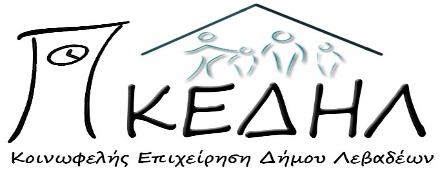 ΜΕΛΕΤΗ ΓΙΑ ΤΗΝ ΠΡΟΜΗΘΕΙΑ ΓΡΑΦΙΤΗ ΣΤΟ ΠΛΑΙΣΙΟΥΛΟΠΟΙΗΣΗΣ ΤΟΥ ΠΡΟΓΡΑΜΜΑΤΟΣΜΙΣΘΩΣΗΣ ΔΙΑΜΕΡΙΣΜΑΤΩΝ ΣΕ ΑΙΤΟΥΝΤΕΣ ΑΣΥΛΟ ΣΤΗ ΛΙΒΑΔΕΙΑ                          ΠΡΟΫΠΟΛΟΓΙΖΟΜΕΝΗΣ ΔΑΠΑΝΗΣ: 766,32€ΠΕΡΙΕΧΟΜΕΝΑ1. Τεχνική Περιγραφή2. Ενδεικτικός  προϋπολογισμός3. Τιμολόγιο Προσφοράς4.Συγγραφή ΥποχρεώσεωνΑΡ.ΠΡΩΤ.:  537/21 -02-2020
ΤΕΧΝΙΚΗ ΠΕΡΙΓΡΑΦΗ & ΠΡΟΔΙΑΓΡΑΦΕΣΑ/ΑΠεριγραφήΤιμή Μελέτης χωρίς Φ.Π.Α(€)/τεμάχιοΤεμάχια Σύνολο(€)1Γνήσιο Toner για το φωτοτυπικό/scanner Lexmark MX317 DN(2500 σελίδες)-Part No 51B200080,00180,002Γνήσιο Toner για φωτοτυπικό/scanner Lexmark MX310 DN (10.000 σελίδες)-Part No 60F2H00230,001230,003.Γνήσιο toner για εκτυπωτή Samsung Xpress M2825 DN (3000 σελίδες)- Part No MLT-D116L80,002160,004.Γνήσιο Drum για εκτυπωτή Lexmark MS410 DN (60.000 σελίδες)-Part No 50F0Z0048,00148,005.Γνήσιο Drum για φωτοτυπικό/scanner Lexmark MX310 DN (60.000 σελίδες)-Part No 50F0Z0048,00148,006.Γνήσιο Drum για εκτυπωτή Samsung Xpress M2825 DN (9.000 σελίδες)-Part No MLT-R11652,00152,00ΣΥΝΟΛΟΣΥΝΟΛΟΣΥΝΟΛΟΣΥΝΟΛΟ618,00ΦΠΑ 24%ΦΠΑ 24%ΦΠΑ 24%ΦΠΑ 24%148,32ΣΥΝΟΛΟ με ΦΠΑ 24%ΣΥΝΟΛΟ με ΦΠΑ 24%ΣΥΝΟΛΟ με ΦΠΑ 24%ΣΥΝΟΛΟ με ΦΠΑ 24%         766,32 Α/ΑΠεριγραφήΤιμή Μελέτης χωρίς Φ.Π.Α.(€)/τεμάχιοΤεμάχια Τιμή Προσφοράς (€)1Γνήσιο Toner για το φωτοτυπικό/scanner Lexmark MX317 DN(2500 σελίδες)-Part No 51B200080,0012Γνήσιο Toner για φωτοτυπικό/scanner Lexmark MX310 DN (10.000 σελίδες)-Part No 60F2H00230,0013.Γνήσιο toner για εκτυπωτή Samsung Xpress M2825 DN (3000 σελίδες)- Part No MLT-D116L80,0024.Γνήσιο Drum για εκτυπωτή Lexmark MS410 DN (60.000 σελίδες)-Part No 50F0Z0048,0015.Γνήσιο Drum για εκτυπωτή Lexmark MX310 DN (60.000 σελίδες)-Part No 50F0Z0048,0016.Γνήσιο Drum για εκτυπωτή Samsung Xpress M2825 DN (9.000 σελίδες)-Part No MLT-R11652,001ΣΥΝΟΛΟΣΥΝΟΛΟΣΥΝΟΛΟΣΥΝΟΛΟΦΠΑ 24%ΦΠΑ 24%ΦΠΑ 24%ΦΠΑ 24%ΣΥΝΟΛΟ με ΦΠΑ 24%ΣΥΝΟΛΟ με ΦΠΑ 24%ΣΥΝΟΛΟ με ΦΠΑ 24%ΣΥΝΟΛΟ με ΦΠΑ 24%